СТОИМОСТЬ УСЛУГ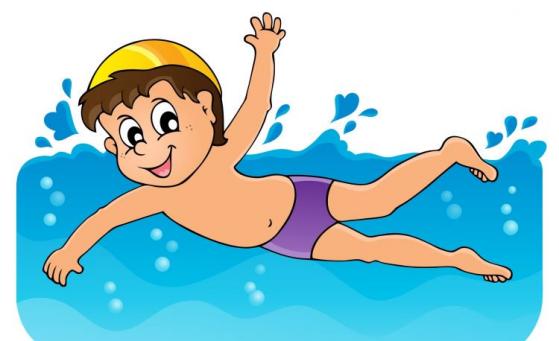 Спортивно-оздоровительные группы25-ти метровый бассейн (25х16м)     1. Стоимость абонемента в группе с тренером:       - на 4 занятия                                                             - 2300 руб.       - на 8 занятий                                                             - 4400 руб.       - на 12 занятий                                                           - 6000 руб.     2. Разовое занятие в группе с тренером                  - 600 руб.     3. Персональное занятие с тренером(дети)            – 1650 руб.     4. Персональное занятие с тренером(взрослые)   – 1800 руб.     5. Сплит-занятие(для двоих) с тренером(дети)     – 2200 руб.     6. Сплит-занятие(для двоих) с тренером(взросл.) –2500 руб.                     Детский бассейн (10х6м)                                                 1. Стоимость абонемента в группе с тренером:       - на 4 занятия                                                             - 2300 руб.       - на 8 занятий                                                             - 4400 руб.       - на 12 занятий                                                           - 6000 руб.Разовое занятие в группе с тренером                - 600  руб.                          3. Персональное занятие с тренером                     – 1650 руб.          Внимание!!!  Действие абонемента -              один календарный месяц.